УТВЕРЖДАЮНачальник Управления общегои дошкольного образованияАдминистрации города Норильска____________________А.Г. Колин«___»________2023 г.Аналитический отчето результатах  всероссийских проверочных работ по русскому языкув городе Норильске в 2023 годуг. Норильск, 2023Назначение всероссийской проверочной работы Всероссийские проверочные работы (ВПР) проводятся в целях осуществления мониторинга результатов перехода на ФГОС и направлены на выявление качества подготовки обучающихся. Назначение КИМ для проведения проверочной работы по русскому языку – оценить качество общеобразовательной подготовки обучающихся в соответствии с требованиями ФГОС. ВПР позволяют осуществить диагностику достижения предметных и метапредметных результатов, в том числе уровня сформированности универсальных учебных действий (УУД) и овладения межпредметными понятиями. Результаты ВПР в совокупности с имеющейся в образовательной организации информацией, отражающей индивидуальные образовательные траектории обучающихся, могут быть использованы для оценки личностных результатов обучения.Результаты ВПР могут быть использованы образовательными организациями для совершенствования методики преподавания русского языка в основной школе, муниципальными и региональными органами исполнительной власти, осуществляющими государственное управление в сфере образования, для анализа текущего состояния муниципальных и региональных систем образования и формирования программ их развития. Не предусмотрено использование результатов ВПР для оценки деятельности образовательных организаций, учителей, муниципальных и региональных органов исполнительной власти, осуществляющих государственное управление в сфере образования.Документы, определяющие содержание проверочной работы 5 классСодержание и структура проверочной работы определяются на основе Федерального государственного стандарта основного общего образования (приказ Минпросвещения России от 31.05.2021 № 287) с учётом Примерной основной образовательной программы основного общего образования (одобрена решением Федерального учебно-методического объединения по общему образованию, протокол от 15 сентября 2022 г. № 6/22) и содержания учебников, включённых в Федеральный перечень.Документы, определяющие содержание проверочной работы 6, 7, 8 классыСодержание и структура проверочной работы определяются на основе Федерального государственного образовательного стандарта основного общего образования (приказ Минобрнауки России от 17.12.2010 № 1897) с учетом Примерной основной образовательной программы основного общего образования (одобрена решением Федерального учебно-методического объединения по общему образованию (протокол от 08.04.2015 № 1/15 (в редакции протокола № 1/20 от 04.02.2020)) и содержания учебников, включенных в Федеральный перечень.Подходы к отбору содержания, разработке структуры проверочной работыВсероссийские проверочные работы основаны на системно-деятельностном, компетентностном и уровневом подходах. В рамках ВПР наряду с предметными результатами освоения основной образовательной программы основного общего образования оценивается также достижение метапредметных результатов, в том числе уровень сформированности универсальных учебных познавательных, коммуникативных и регулятивных действий (УУД) и овладения межпредметными понятиями.Тексты заданий в вариантах ВПР в целом соответствуют формулировкам, принятым в учебниках, включенных в Федеральный перечень учебников, допущенных к использованию при реализации имеющих государственную аккредитацию образовательных программ основного общего образования.Количество участников ВПР по русскому языкуОбучающиеся муниципальных бюджетных, автономных общеобразовательных учреждений (далее – МБ(А)ОУ) города Норильска приняли участие в ВПР в апреле – мае 2023 года по месту обучения. В ВПР по русскому языку принял участие 8441 обучающийся 5-8 классов образовательных организаций города Норильска (таблица 1).Таблица 1Количественный состав участников ВПР по русскому языкуРУССКИЙ ЯЗЫК 5 классВ ВПР по русскому языку в 5 классе (далее – ВПР5) приняли участие 2145 обучающихся из 36 МБ(А)ОУ города Норильска.Результаты выполнения ВПР5 представлены в таблице 2 и на диаграммах 1, 2, 3.Таблица 2Результаты ВПР5 Диаграмма 1 Результаты ВПР5 по русскому языку 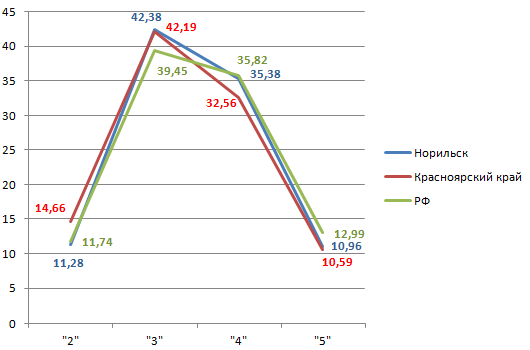 Диаграмма 2Динамика показателей качества ВПР5 по русскому языку 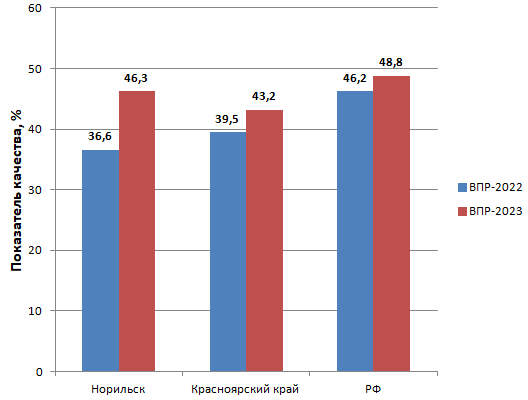 Таким образом, по итогам проведения ВПР5 2023 года показатель качества составил  46,3%, что выше муниципального показателя качества ВПР5 2022 года на 9,7%, выше на 3,1% регионального показателя и ниже на 2,5%, чем в Российской Федерации.Диаграмма 3Динамика показателей успеваемости ВПР5 по русскому языку 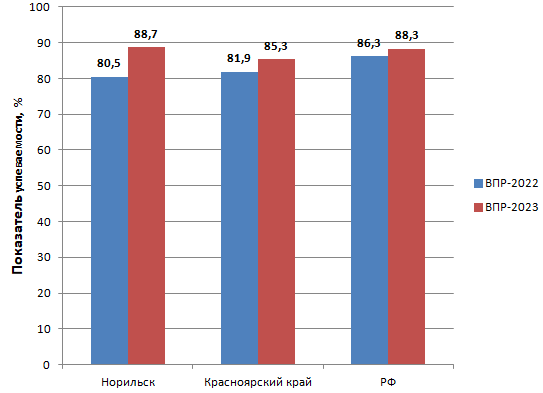 Показатель успеваемости по итогам проведения ВПР5 2023 года составил 88,7%, что выше муниципального показателя успеваемости ВПР5 2022 года на 8,2%, выше на 3,4% регионального показателя и выше на 0,4%, чем в Российской Федерации. Таким образом, не справились с ВПР5 11,3% обучающихся 5-х классов, в 2022 году таких школьников было 19,5% .Результаты выполнения ВПР5 обучающимися образовательных организаций города Норильска представлены в таблице 3.Таблица 3Результаты выполнения ВПР5 обучающимися образовательных организаций города НорильскаВ МБОУ «СШ № 14» и «СШ № 24» показатель успеваемости составил 100%. Самый низкий показатель успеваемости по итогам ВПР5 (77%) в МБОУ «Гимназия № 7».  В МБОУ  «СШ № 1, 8, 9, 13, 16, 17, 20, 23, 28, 29, 30, 39, 40, 43», «Гимназия № 7» показатель успеваемости ниже муниципального (88,7%) (диаграмма 4).   МБОУ «СШ 8, 9, 16, 20, 23, 28, 39» продемонстрировали показатель успеваемости ВПР5 ниже муниципального и в 2022 году, а в МБОУ «СШ № 16, 20, 23, 39» показатель успеваемости ВПР5 ниже муниципального в течение трех последних лет. Диаграмма 4Показатель успеваемости по результатам выполнения ВПР5обучающимися МБ(А)ОУ г. Норильска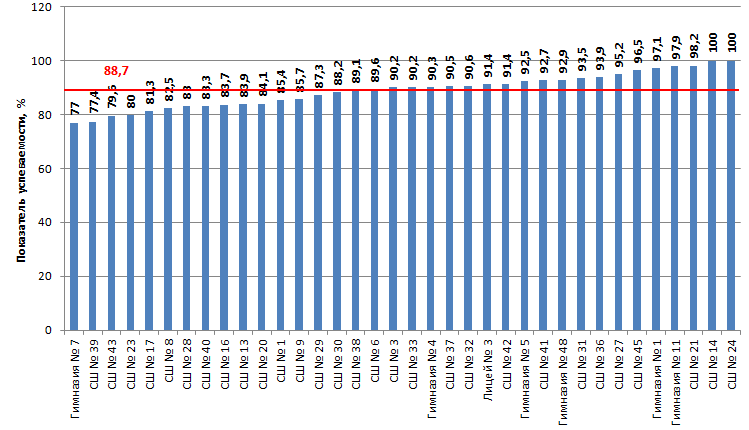 Самый высокий показатель качества по итогам ВПР5 в МБОУ «Гимназия № 11» (77,1%), самый низкий (25%) – в МБОУ «СШ № 40». В МБ(А)ОУ «СШ №  1, 8, 13, 16, 17, 23, 24, 28, 29, 31, 32, 37, 38, 39, 40, 43, 45», «Гимназия № 4, 7» показатель качества ниже муниципального показателя (46,3%) (диаграмма 5). МБОУ «СШ № 8, 17, 29, 31, 32, 37, 38, 39, 40, 43, 45» продемонстрировали показатель качества ВПР5 ниже муниципального и в 2022 году, а в МБОУ «СШ № 8, 31, 32, 37, 39, 40, 45» показатель качества ВПР5 ниже муниципального в течение трех последних лет.Диаграмма 5Показатель качества по результатам выполнения ВПР5 обучающимися МБ(А)ОУ г. Норильска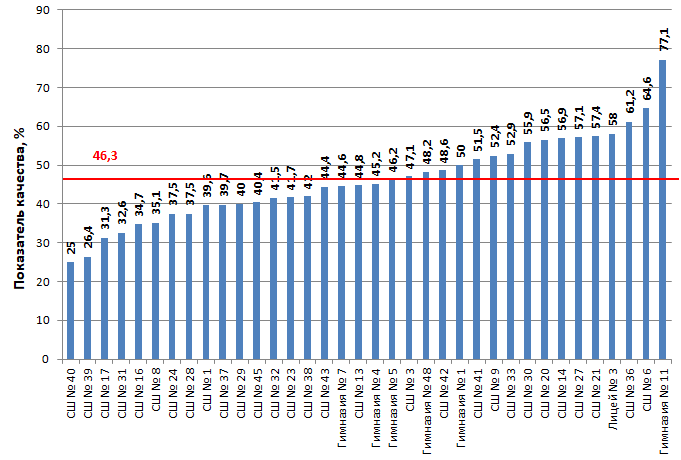 Информация о сравнении отметок, полученных обучающимися за выполнение ВПР5, и текущей успеваемости по русскому языку представлена на диаграмме 6.Диаграмма 6Сравнение отметок обучающихся по результатам ВПР5 с отметками по журналу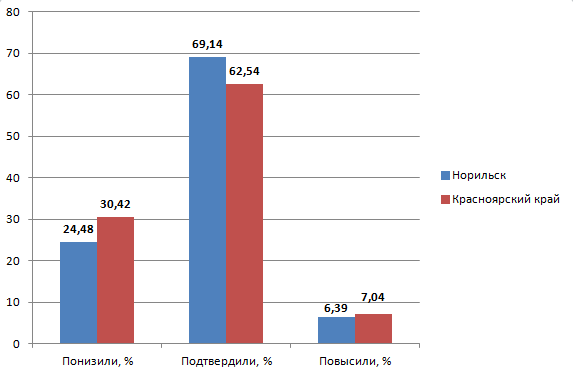 Подтвердили отметки 69,14% обучающихся, что выше регионального показателя на 6,6% и выше показателя 2022 года на 15,89% . 24,48% обучающихся получили более низкие отметки, что на 5,94% ниже регионального показателя и ниже показателя 2022 года на 18,42%.6,39% обучающихся получили более высокие отметки по сравнению с текущей успеваемостью по предмету, что на 0,65% ниже регионального показателя и выше показателя 2022 года на 2,54%.  В таблице 4 представлена информация о достижении планируемых результатов на основании выполнения заданий обучающимися 5-х классов.Структура проверочной работы. Вариант проверочной работы содержит 12 заданий, в том числе 5 заданий к приведенному тексту для чтения.Задания 1–9 предполагают запись развернутого ответа, задания 10–12 – краткого ответа в виде слова (сочетания слов).На выполнение проверочной работы по русскому языку дается 60 минут.Таблица 4Достижение планируемых результатов по итогам ВПР5В целом по муниципалитету результаты выполнения пятиклассниками ВПР5 по русскому языку более высокие, чем в прошлом учебном году. Увеличился  процент выполнения всех заданий ВПР5, за исключением задания 9, успешность выполнения которого снизилась на 4,87%.Следует обратить особое внимание на муниципальные показатели выполнения заданий ВПР5, которые составляют менее 60% (выделены зеленым цветом в таблице 4), а также на муниципальные показатели, которые меньше федеральных и региональных показателей. По четырём блокам проверяемых умений (№ 8, 9, 11, 12) муниципальные показатели ниже региональных и федеральных показателей, по девяти блокам (№ 1К1, 1К2, 2К1, 2К3, 2К4, 4.2, 7.1, 7.2, 10) – выше региональных, но ниже федеральных показателей, по восьми блокам (№ 1К3, 2К2, 3, 4.1, 5.1, 5.2, 6.1, 6.2)  – выше региональных и федеральных показателей.Лучше всего пятиклассники справились списыванием текста (1К3). 90,72% обучающихся переписали текст безошибочно (без пропущенных и лишних слов и слов с изменённым графическим обликом).Успешно справились обучающиеся с заданиями 12 (нахождением к слову антонима с опорой на указанный в задании контекст – 80,93%) и 2К2 (выполнением морфемного разбора – 81,13%).Более 70% обучающихся также успешно справились с заданиями 3 (постановкой ударения в словах – 75,43%) и 4.1 (указанием части речи над каждым словом в предложении – 75,63%).Хуже всего (менее 45% правильных решений) обучающиеся справились с выполнением заданий 7.2 (объяснение основания выбора сложного предложения, в котором необходимо поставить запятую/запятые – 43,92%), 8 (определение основной мысли текста – 43,78%), 9 (нахождение в тексте требуемой информации, оформление речевого высказывания с соблюдением правописных норм, норм построения предложения и словоупотребления – 44,22%).Анализ результатов ВПР по русскому языку в 5 классах выявил невысокий уровень (45% – 60%) владения учащимися правописными нормами современного русского литературного языка (орфографическими и пунктуационными), аналитическими навыками фонетического, морфологического и синтаксического разборов, умениями указывать отсутствующие в предложении части речи, распознавать предложение с прямой речью,  составлять схему этого предложения, объяснять основания постановки запятой/запятых в предложении с обращением, определять функционально-смысловой тип речи.С целью преодоления предметных дефицитов обучающихся учителям русского языка, учителям начальной школы при разработке механизмов обеспечения преемственности рекомендуется:- систематизировать работу по формированию у обучающихся навыков правописания: работать над правописанием проверяемых и непроверяемых безударных гласных, непроизносимых согласных в корне слова, безударных гласных в окончаниях существительных, прилагательных, личных глаголов, повторять правила расстановки знаков препинания в предложениях с однородными членами, обращениями, прямой речью, в сложном предложении;- особое внимание уделить следующим темам: «Части речи как лексико-грамматические разряды слов», «Фонетический разбор слов», «Морфологический разбор слов разных частей речи», «Синтаксический разбор простого и сложного предложения», «Текст и главная мысль текста», «Типы речи»;- выстроить работу на уроках развития речи по определению главной мысли текста, а также формированию умения определять типы текста.РУССКИЙ ЯЗЫК 6 классВ ВПР по русскому языку в 6 классе (далее – ВПР6) приняли участие 2162 обучающихся из 36 МБ(А)ОУ города Норильска.Результаты выполнения ВПР6 представлены в таблице 5 и на диаграммах 7, 8, 9.Таблица 5Результаты ВПР6Диаграмма 7Результаты ВПР6 по русскому языку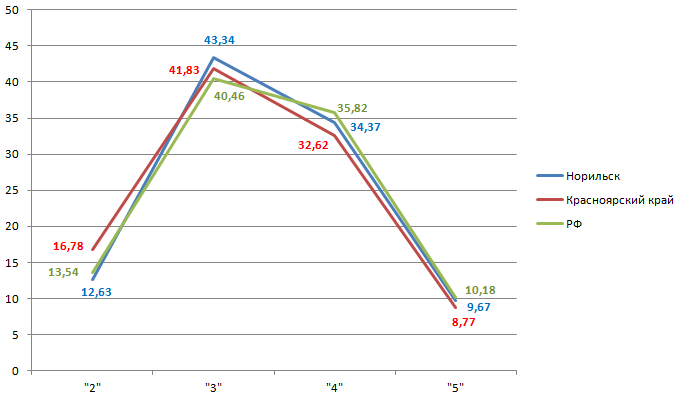 Диаграмма 8Показатели качества ВПР6 по русскому языку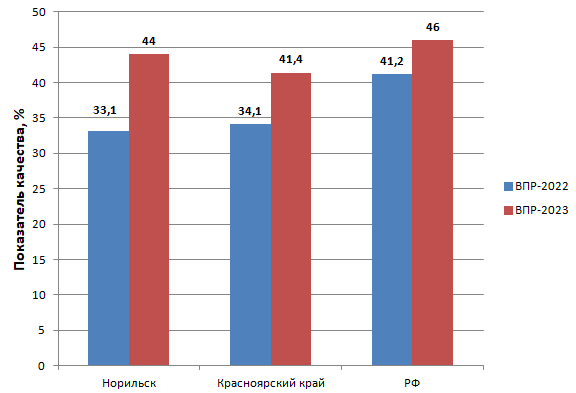 Таким образом, по итогам проведения ВПР6 2023 года показатель качества составил  44%, что выше муниципального показателя качества ВПР6 2022 года на 10,9%, выше на 2,6% регионального показателя и ниже на 2%, чем в Российской Федерации.Диаграмма 9Показатели успеваемости ВПР6 по русскому языку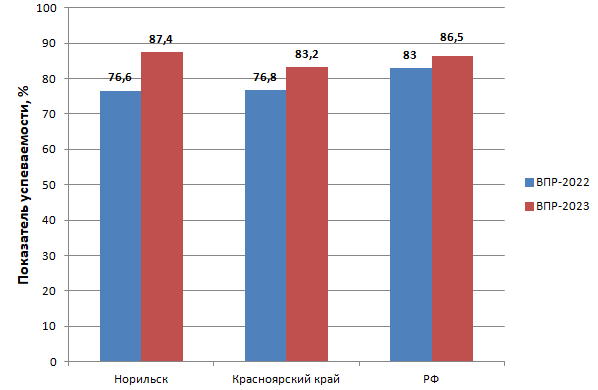 Показатель успеваемости по итогам проведения ВПР6 2023 года составил 87,4%, что выше муниципального показателя успеваемости ВПР6 2022 года на 10,8%, выше на 4,2% регионального показателя и выше на 0,9%, чем в Российской Федерации. Таким образом, не справились с ВПР6 12,63% обучающихся 6-х классов, в 2022 году таких школьников было 23,43% .Результаты выполнения ВПР6 обучающимися образовательных организаций города Норильска представлены в таблице 6.Таблица 6Результаты выполнения ВПР6обучающимися образовательных организаций города НорильскаВ МБ(А)ОУ «СШ № 14, 24», «Гимназия № 4» показатель успеваемости составил 100%. Самый низкий показатель успеваемости по итогам ВПР6 (62,8%) в МБОУ «СШ № 40».  В МБ(А)ОУ  «СШ № 8, 13, 16, 20, 23, 28, 29, 32, 33, 38, 39, 40, 42, 43», «Гимназия № 7, 48» показатель успеваемости ниже муниципального (87,4%) (диаграмма 10).   МБОУ «СШ № 8, 16, 28, 39, 43» продемонстрировали показатель успеваемости ВПР6 ниже муниципального и в 2022 году, а в МБОУ «СШ № 8, 28» показатель успеваемости ВПР6 ниже муниципального в течение трех последних лет. Диаграмма 10Показатель успеваемости по результатам выполнения ВПР6обучающимися МБ(А)ОУ г. Норильска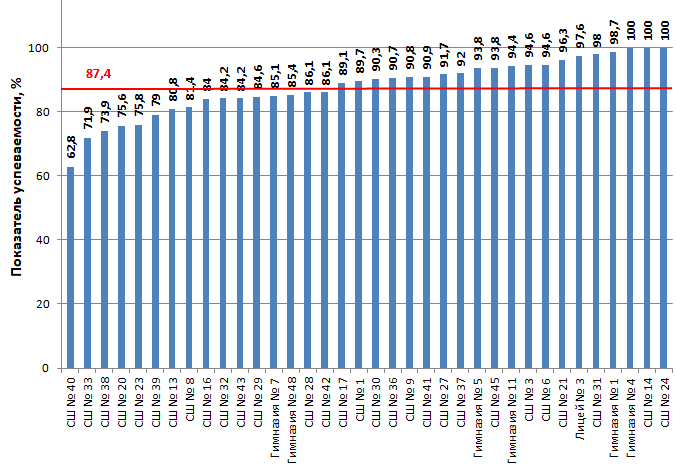 Самый высокий показатель качества по итогам ВПР6 в МБОУ «СШ № 3» (66,1%), самый низкий (11,6%) – в МБОУ «СШ № 40». В МБ(А)ОУ «СШ №  8, 13, 16, 17, 20, 24, 27, 29, 32, 33, 38, 39, 40, 45», «Гимназия № 1, 48» показатель качества ниже муниципального показателя (44%) (диаграмма 11). МБОУ «СШ № 8, 13, 16, 17, 20, 32, 33, 39, 40, 45» продемонстрировали показатель качества ВПР6 ниже муниципального и в 2022 году, а в МБОУ «СШ № 8, 13, 16, 20, 32, 39, 40, 45» показатель качества ВПР6 ниже муниципального в течение трех последних лет.Диаграмма 11Показатель качества по результатам выполнения ВПР6обучающимися МБ(А)ОУ г. Норильска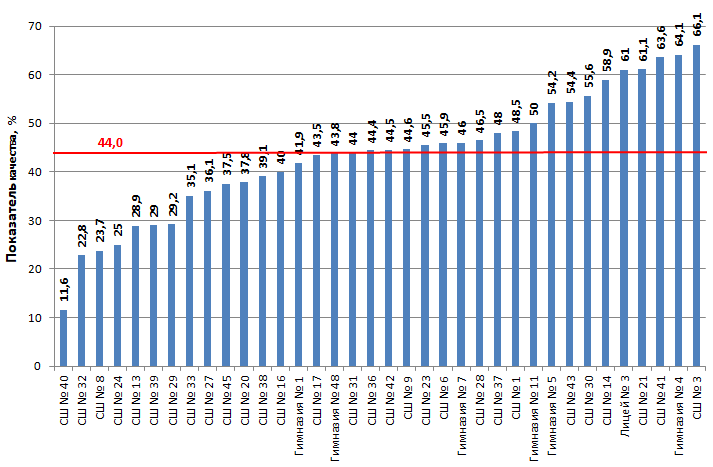 Информация о сравнении отметок, полученных обучающимися за выполнение ВПР6, и текущей успеваемости по русскому языку представлена на диаграмме 12.Диаграмма 12Сравнение отметок обучающихся по результатам ВПР6с отметками по журналу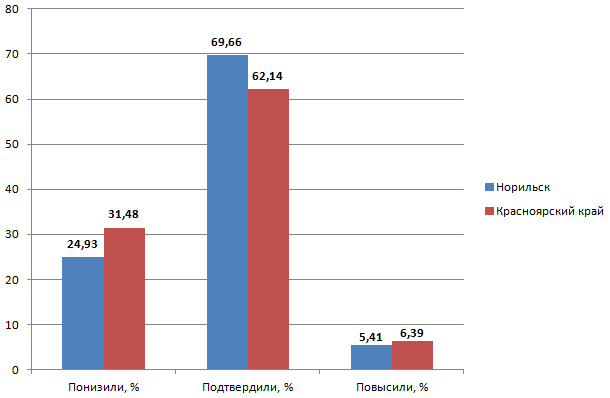 Подтвердили отметки 69,66% обучающихся, что выше регионального показателя на 7,52% и выше показателя 2022 года на 18,59% . 24,93% обучающихся получили более низкие отметки, что на 6,55% ниже регионального показателя и ниже показателя 2022 года на 20,75%.5,41% обучающихся получили более высокие отметки по сравнению с текущей успеваемостью по предмету, что на 0,98% ниже регионального показателя и выше показателя 2022 года на 2,15%.  В таблице 7 представлена информация о достижении планируемых результатов на основании выполнения заданий обучающимися 6-х классов.Структура проверочной работы. Вариант проверочной работы содержит 14 заданий.Задания 1–3, 7–12, 14 предполагают запись развернутого ответа, задания 4–6, 13 − краткого ответа в виде слова (сочетания слов).На выполнение проверочной работы по русскому языку дается 90 минут.Таблица 7Достижение планируемых результатов по итогам ВПР6В целом по муниципалитету результаты выполнения шестиклассниками ВПР6 по русскому языку более высокие, чем в прошлом учебном году. Увеличился  процент выполнения всех заданий ВПР6.Следует обратить особое внимание на муниципальные показатели выполнения заданий ВПР6, которые составляют менее 60% (выделены зеленым цветом в таблице 7), а также на муниципальные показатели, которые меньше федеральных и региональных показателей. По восьми блокам проверяемых умений (№ 1К1, 1К3, 2К3, 9, 12.1, 12.2, 13.2, 14.2) муниципальные показатели ниже региональных и федеральных показателей, по шести блокам (№ 1К2, 2К2, 2К4, 6, 11, 14.1) – выше региональных, но ниже федеральных показателей, по девяти блокам (№ 2К1, 3.2, 4, 5, 7.1, 7.2, 8.1, 8.2, 13.1) – выше региональных и федеральных показателей.Лучше всего шестиклассники справились списыванием текста (1К3). 91,74% обучающихся переписали текст безошибочно (без пропущенных и лишних слов и слов с изменённым графическим обликом).Успешно справились обучающиеся с заданиями 2К1 (выполнением морфемного разбора – 89,59%) и 7.1 (распознаванием предложения с подлежащим и сказуемым, выраженными существительными в именительном падеже – 83,12%).Более 70% обучающихся также успешно справились с заданиями 3.1 (нахождением слова, в котором не совпадает количество букв и звуков – 76,18%), 4 (постановкой ударения в словах – 76,39%) и 5 (указанием части речи над каждым словом в предложении – 72,31%).Хуже всего (менее 45% правильных решений) обучающиеся справились с выполнением заданий 2К3 (выполнением морфологического разбора – 42,61%), 12.2 (составлением предложения, в контексте которого данное многозначное слово употребляется в другом значении – 44,54%), 14.2 (описанием ситуации, в которой будет уместно употребление данного фразеологизма – 44,5%).Анализ результатов ВПР по русскому языку в 6 классах выявил низкий уровень (от 47 % до 59%) владения учащимися правописными нормами современного русского литературного языка (орфографическими и пунктуационными), аналитическими навыками синтаксического разбора, умениями находить ошибки в образовании формы слова, обосновывать постановку тире в предложении с подлежащим и сказуемым, выраженными существительными в именительном падеже. У шестиклассников возникли затруднения в заданиях, направленных на определение основной мысли текста, распознавание стилистической окраски слова, подбор синонима к слову, объяснение значения фразеологизма.С целью преодоления предметных дефицитов обучающихся учителям русского языка рекомендуется: - систематизировать работу по формированию у обучающихся навыков правописания: работать над правописанием проверяемых и непроверяемых безударных гласных, непроизносимых согласных в корне слова, безударных гласных в окончаниях существительных, прилагательных, личных глаголов, повторять правила расстановки знаков препинания в предложениях с однородными членами, обращениями, в сложном предложении;- при выполнении классных и домашних работ постоянно проводить пунктуационный разбор предложений, уделять особое внимание, морфологическому и синтаксическому разборам; - на уроках развития речи работать над определением главной мысли текста, нахождением в контексте требуемой информации; составлением плана текста, анализом текста с точки зрения его принадлежности к функционально-смысловому типу речи и функциональной разновидности языка, распознаванием стилистической окраски слова, объяснением значения слов и фразеологизмов, подбором синонимов к словам;- формировать умение распознавать случаи нарушения грамматических норм русского литературного языка и исправлять эти нарушения;- усилить работу, направленную на формирование умений объяснять языковые факты, явления, процессы, аргументировать собственную позицию;- выработать алгоритм выполнения заданий с учебными дефицитами, так как многие из них повторяются в ВПР следующего класса.РУССКИЙ ЯЗЫК 7 классВ ВПР по русскому языку в 7 классе (далее – ВПР7) приняли участие 2115 обучающихся из 36 МБ(А)ОУ города Норильска.Результаты выполнения ВПР7 представлены в таблице 8 и на диаграммах 13, 14, 15.Таблица 8Результаты ВПР 7 Диаграмма 13Результаты ВПР7 по русскому языку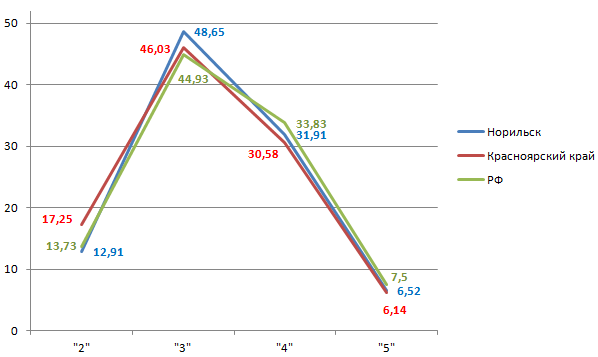 Диаграмма 14Показатели качества ВПР7 по русскому языку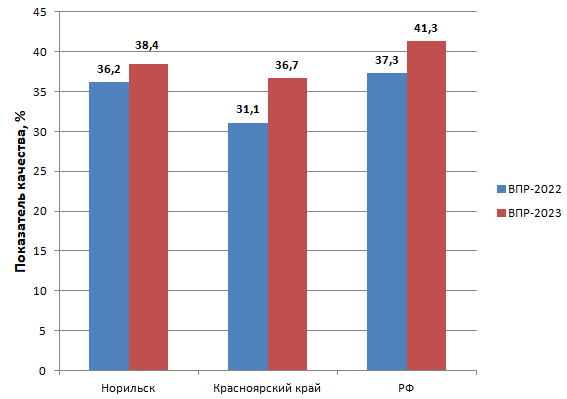 Таким образом, по итогам проведения ВПР7 2023 года показатель качества составил  38,4%, что выше муниципального показателя качества ВПР7 2022 года на 2,2%, выше на 1,7% регионального показателя и ниже на 2,9%, чем в Российской Федерации.Диаграмма 15Показатели успеваемости ВПР7 по русскому языку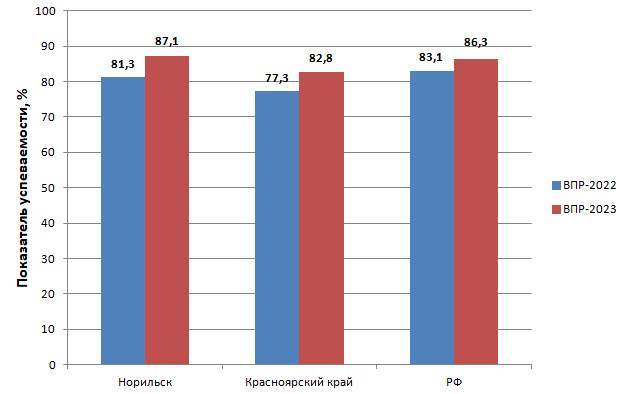 Показатель успеваемости по итогам проведения ВПР7 2023 года составил 87,1%, что выше муниципального показателя успеваемости ВПР7 2022 года на 5,8%, выше на 4,3% регионального показателя и выше на 0,8%, чем в Российской Федерации. Таким образом, не справились с ВПР7 12,91% обучающихся 7-х классов, в 2022 году таких школьников было 18,74%.Результаты выполнения ВПР 7 обучающимися образовательных организаций города Норильска представлены в таблице 9.Таблица 9Результаты выполнения ВПР 7обучающимися образовательных организаций города НорильскаВ МБОУ «СШ № 21, 31» показатель успеваемости составил 100%. Самый низкий показатель успеваемости по итогам ВПР7 (54,6%) в МБОУ «СШ № 1».  В МБ(А)ОУ  «СШ № 1, 6, 8, 13, 16, 17, 20, 23, 28, 29, 33, 39, 40, 43», «Гимназия № 48» показатель успеваемости ниже муниципального (87,1%) (диаграмма 16).   МБ(А)ОУ «СШ № 1, 8, 13, 16, 17, 20, 28, 33, 39, 40, 43», «Гимназия № 48»  продемонстрировали показатель успеваемости ВПР7 ниже муниципального и в 2022 году, а в МБОУ «СШ № 1, 8, 13, 40» показатель успеваемости ВПР7 ниже муниципального в течение трех последних лет. Диаграмма 16Показатель успеваемости по результатам выполнения ВПР7обучающимися МБ(А)ОУ г. Норильска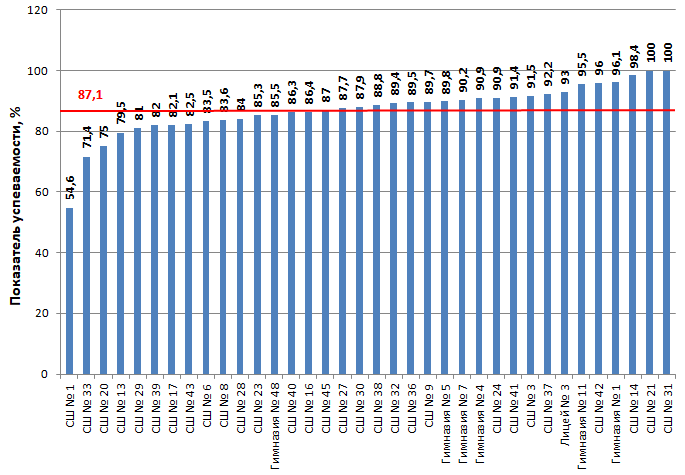 Самый высокий показатель качества по итогам ВПР7 в МАОУ «Гимназия № 4» (69,1%), самый низкий (12,8%) – в МБОУ «СШ № 32». В МБОУ «СШ №  1, 8, 13, 16, 17, 20, 24, 28, 29, 32, 33, 37, 38, 39, 40, 42, 43, 45», «Гимназия № 7» показатель качества ниже муниципального показателя (38,4%) (диаграмма 17). МБОУ «СШ № 1, 8, 13, 16, 29, 32, 33, 37, 38, 39, 40, 45» продемонстрировали показатель качества ВПР7 ниже муниципального и в 2022 году, а в МБОУ «СШ № 1, 8, 13, 29, 37, 40, 45» показатель качества ВПР6 ниже муниципального в течение трех последних лет.Диаграмма 17Показатель качества по результатам выполнения ВПР7обучающимися МБ(А)ОУ г. Норильска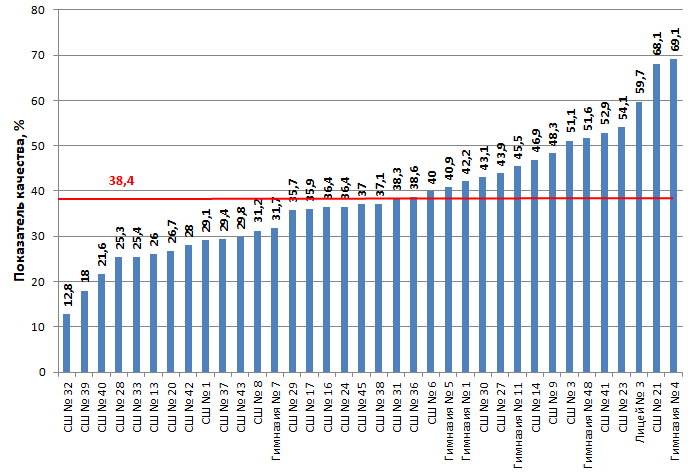 Информация о сравнении отметок, полученных обучающимися за выполнение ВПР 7, и текущей успеваемости по русскому языку представлена на диаграмме 18.Диаграмма 18Сравнение отметок обучающихся по результатам ВПР7с отметками по журналу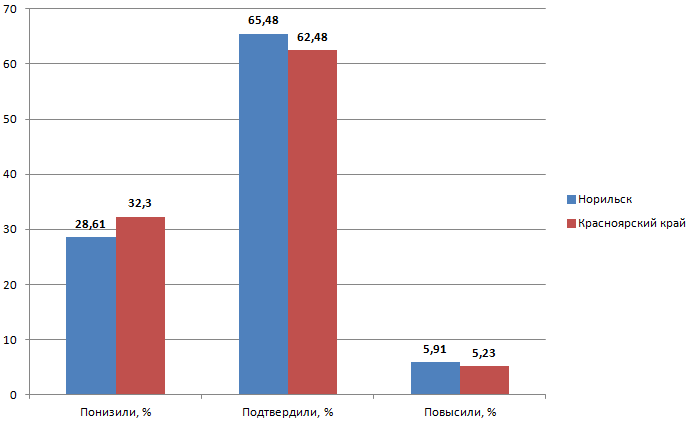 Подтвердили отметки 65,48% обучающихся, что выше регионального показателя на 3% и выше показателя 2022 года на 9,7% . 28,61% обучающихся получили более низкие отметки, что на 3,69% ниже регионального показателя и ниже показателя 2022 года на 10,02%.5,91% обучающихся получили более высокие отметки по сравнению с текущей успеваемостью по предмету, что на 0,68% выше регионального показателя и выше показателя 2022 года на 0,32%.  В таблице 10 представлена информация о достижении планируемых результатов на основании выполнения заданий обучающимися 7-х классов.Структура проверочной работы. Вариант проверочной работы содержит 14 заданий, в том числе 5 заданий к приведенному тексту для чтения.Задания 1–2, 6–9, 11, 14 предполагают запись развернутого ответа, задания 3–5, 10, 12, 13 − краткого ответа в виде слова (сочетания слов).На выполнение проверочной работы по русскому языку дается 90 минут.Таблица 10Достижение планируемых результатов по итогам ВПР7В целом по муниципалитету результаты выполнения семиклассниками ВПР7 по русскому языку более высокие, чем в прошлом учебном году. Увеличился  процент выполнения заданий ВПР7, за исключением заданий 1К1, 1К2, 5, 11.1, 11.2, 14.Следует обратить особое внимание на муниципальные показатели выполнения заданий ВПР 7, которые составляют менее 60% (выделены зеленым цветом в таблице 10), а также на муниципальные показатели, которые меньше федеральных и региональных показателей. По семи блокам проверяемых умений (№ 1К3, 9, 10, 11.1, 11.2, 13.1, 14) муниципальные показатели ниже региональных и федеральных показателей, по восьми блокам (№ 1К1, 2К3, 3.1, 4.1, 7.1, 8.1, 12, 13.2) – выше региональных, но ниже федеральных показателей, по десяти блокам (№ 1К2, 2К1, 2К2, 2К4, 3.2, 4.2, 5, 6, 7.2, 8.2) – выше региональных и федеральных показателей.Лучше всего семиклассники справились списыванием текста (1К3). 91,49% обучающихся переписали текст безошибочно (без пропущенных и лишних слов и слов с изменённым графическим обликом).Успешно справились обучающиеся с заданием 2К1 (выполнением морфемного разбора – 85,89%) Более 70% обучающихся также успешно справились с заданиями 5 (постановкой ударения в словах – 74,18%), 8.1 (распознаванием предложения с деепричастным оборотом, обращением; постановкой знаков препинания в предложении с деепричастным оборотом, обращением – 71,58%) и 12 (распознаванием лексического значения слова с опорой на указанный в задании контекст – 73,43%).Хуже всего обучающиеся справились с выполнением задания 11.2 (нахождением в тексте ключевых слов и словосочетаний, подтверждающих ответ на вопрос. – 35,29%).Анализ результатов ВПР по русскому языку в 7 классах выявил низкий уровень (47% – 59%) владения учащимися правописными нормами современного русского литературного языка (орфографическими и пунктуационными), аналитическими навыками морфологического и синтаксического разборов, умениями распознавать предложения, в которых выделенные слова являются предлогами, союзами, предложения, в которых допущены грамматические ошибки.У семиклассников возникли затруднения в заданиях, направленных на определение основной мысли текста, нахождение в тексте требуемой информации, оформление речевого высказывания с соблюдением правописных норм, норм построения предложения и словоупотребления, распознавание стилистической окраски слова, подбор синонима к слову.С целью преодоления предметных дефицитов обучающихся учителям русского языка рекомендуется: - систематизировать работу по формированию у обучающихся навыков правописания: работать над правописанием гласных и согласных в корне слова, правописанием приставок, правописанием окончаний и суффиксов существительных, прилагательных, глаголов, причастий,  правописанием предлогов и союзов, повторять правила расстановки знаков препинания в сложном предложении, предложениях с причастными и деепричастными оборотами;- при выполнении классных и домашних работ постоянно проводить пунктуационный разбор предложений, уделять особое внимание морфологическому и синтаксическому разборам; - на уроках развития речи работать над определением главной мысли текста, нахождением в контексте требуемой информации; анализом текста с точки зрения его принадлежности к функционально-смысловому типу речи и функциональной разновидности языка, распознаванием стилистической окраски слова, объяснением значения слов, подбором синонимов к словам;- формировать умение распознавать случаи нарушения грамматических норм русского литературного языка и исправлять эти нарушения;- усилить работу, направленную на формирование умений объяснять языковые факты, явления, процессы, аргументировать собственную позицию; - выработать алгоритм выполнения заданий с учебными дефицитами, так как многие из них повторяются в ВПР следующего класса.РУССКИЙ ЯЗЫК 8 классВ ВПР по русскому языку в 8 классе (далее – ВПР8) приняли участие 2019 обучающихся из 36 МБ(А)ОУ города Норильска.Результаты выполнения ВПР8 представлены в таблице 11 и на диаграммах 19, 20, 21.Таблица 11Результаты ВПР8 Диаграмма 19Результаты ВПР8 по русскому языку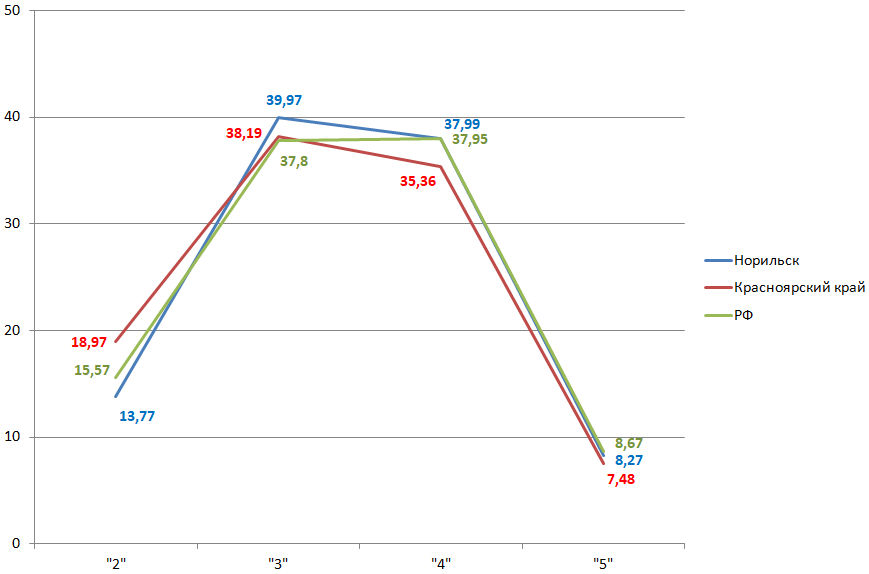 Диаграмма 20Показатели качества ВПР8 по русскому языку  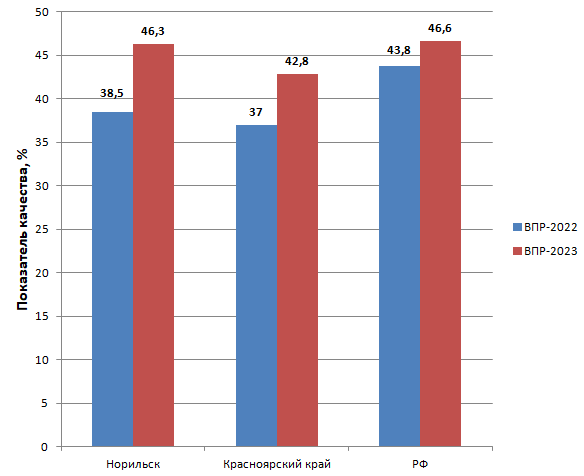 Таким образом, по итогам проведения ВПР8 2023 года показатель качества составил  46,3%, что выше муниципального показателя качества ВПР8 2022 года на 7,8%, выше на 3,5% регионального показателя и ниже на 0,3%, чем в Российской Федерации.Диаграмма 21Показатели успеваемости ВПР8 по русскому языку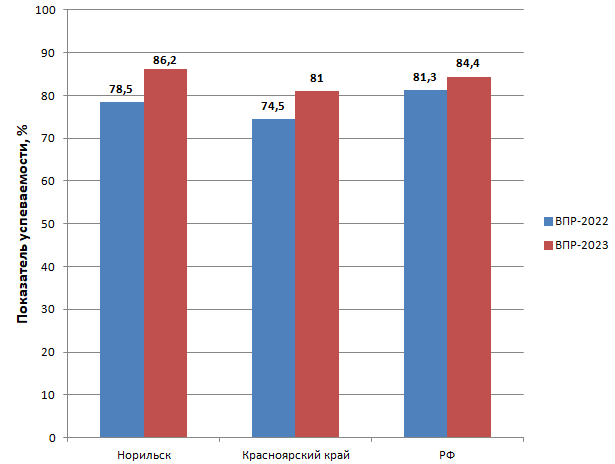 Показатель успеваемости по итогам проведения ВПР8 2023 года составил 86,2%, что выше муниципального показателя успеваемости ВПР8 2022 года на 7,7%, выше на 5,2% регионального показателя и выше на 1,8%, чем в Российской Федерации. Таким образом, не справились с ВПР8 13,77% обучающихся 8-х классов, в 2022 году таких школьников было 21,52%.Результаты выполнения ВПР 8 обучающимися образовательных организаций города Норильска представлены в таблице 12.Таблица 12Результаты выполнения ВПР 8обучающимися образовательных организаций города НорильскаВ МБОУ «СШ № 31» показатель успеваемости составил 100%. Самый низкий показатель успеваемости по итогам ВПР8 (52,8%) в МБОУ «СШ № 1».  В МБ(А)ОУ  «СШ № 1, 6, 8, 13, 16, 17, 20, 23, 29, 32, 33, 39, 40, 43», «Гимназия № 7, 11, 48» показатель успеваемости ниже муниципального (86,2%) (диаграмма 22).   МБОУ «СШ № 1, 8, 16, 20, 32, 39, 40», продемонстрировали показатель успеваемости ВПР8 ниже муниципального и в 2022 году, а в МБОУ «СШ № 8, 16, 20, 40» показатель успеваемости ВПР8 ниже муниципального в течение трех последних лет. Диаграмма 22Показатель успеваемости по результатам выполнения ВПР8обучающимися МБ(А)ОУ г. Норильска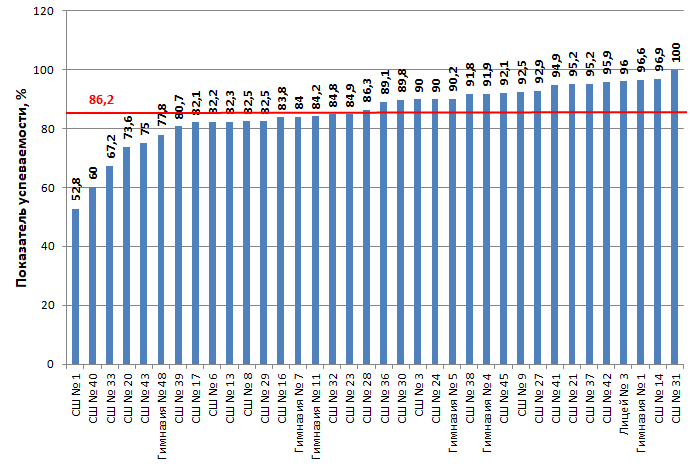 Самый высокий показатель качества по итогам ВПР8 в МБОУ «Лицей № 3» (74%), самый низкий (14,3%) – в МБОУ «СШ № 40». В МБ(А)ОУ «СШ №  1, 8, 17, 20, 21, 23, 24, 29, 32, 33, 36, 37, 38, 39, 40, 42, 43», «Гимназия № 48» показатель качества ниже муниципального показателя (46,3%) (диаграмма 23). МБОУ «СШ № 1, 8, 17, 21, 29, 33, 36, 37, 39, 40, 43» продемонстрировали показатель качества ВПР8 ниже муниципального и в 2022 году, а в МБОУ «СШ № 21, 29, 36, 37, 40, 43»  показатель качества ВПР8 ниже муниципального в течение трех последних лет.Диаграмма 23Показатель качества по результатам выполнения ВПР8 обучающимися МБ(А)ОУ г. Норильска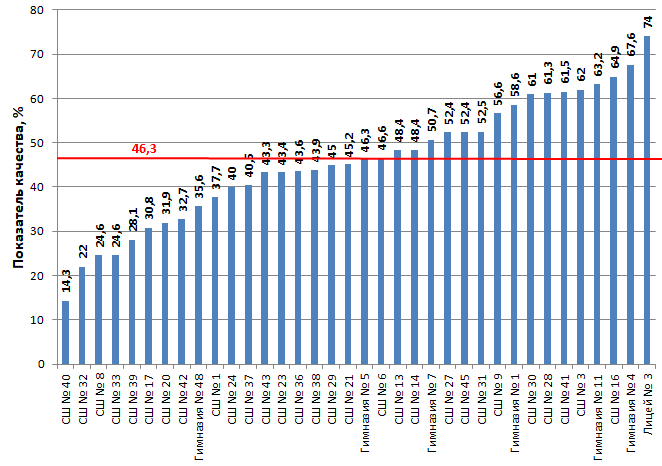 Информация о сравнении отметок, полученных обучающимися за выполнение ВПР 8, и текущей успеваемости по русскому языку представлена на диаграмме 24.Диаграмма 24Сравнение отметок обучающихся по результатам ВПР 8 с отметками по журналу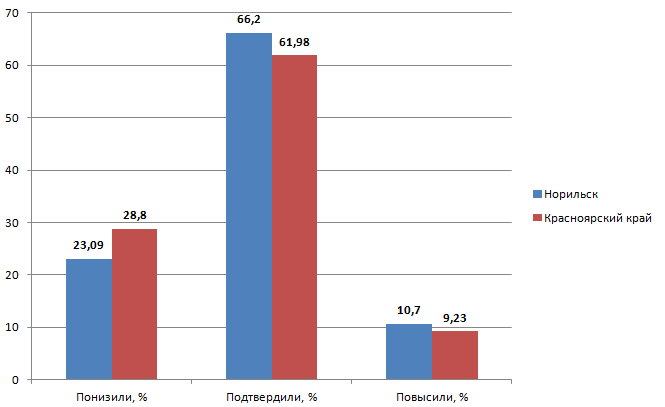 Подтвердили отметки 66,2% обучающихся, что выше регионального показателя на 4,22% и выше показателя 2022 года на 9,92%. 23,09% обучающихся получили более низкие отметки, что на 5,71% ниже регионального показателя и ниже показателя 2022 года на 14,02%.10,7% обучающихся получили более высокие отметки по сравнению с текущей успеваемостью по предмету, что на 1,47% выше регионального показателя и выше показателя 2022 года на 4,09%.  В таблице 13 представлена информация о достижении планируемых результатов на основании выполнения заданий обучающимися 8-х классов.Структура проверочной работы. Вариант проверочной работы содержит 17 заданий, в том числе 11 заданий к приведённому тексту для чтения.Задания 1–4, 6–9, 15–16 предполагают запись развёрнутого ответа, задания 5, 10−14, 17 − краткого ответа в виде слова (сочетания слов).На выполнение проверочной работы по русскому языку дается 90 минут.Таблица 13Достижение планируемых результатов по итогам ВПР8В целом по муниципалитету результаты выполнения семиклассниками ВПР8 по русскому языку более высокие, чем в прошлом учебном году. Увеличился процент выполнения заданий ВПР7, за исключением заданий 1К1, 1К3, 2К3, 7, 8.Следует обратить особое внимание на муниципальные показатели выполнения заданий ВПР 8, которые составляют менее 60% (выделены зеленым цветом в таблице 13), а также на муниципальные показатели, которые меньше федеральных и региональных показателей. По шести блокам проверяемых умений (№ 1К1, 1К3, 2К2, 2К3, 7, 8) муниципальные показатели ниже региональных и федеральных показателей, по трём блокам (№ 1К2, 6, 10) – выше региональных, но ниже федеральных показателей, по остальным восемнадцати блокам – выше региональных и федеральных показателей.Лучше всего семиклассники справились списыванием текста (1К3) – 90,14% и. выполнением морфемного разбора (2К1) – 90,01%. Успешно справились обучающиеся с заданиями 10 (распознаванием лексического значения слова с опорой на указанный в задании контекст – 80,93%) и 17 (нахождением в ряду других предложений предложения с однородными сказуемыми с опорой на графическую схему – 87,47%).Более 75% обучающихся также успешно справились с заданиями 3.1 (написанием с НЕ слов разных частей речи – 76,62%), 5 (постановкой ударения в словах – 78,53%), 14.1 (нахождением предложения с вводным словом – 78,41%), 15.1 (нахождением предложения с обособленным согласованным определением – 79,45%), 16.1 (нахождением предложения с обособленным обстоятельством – 77,27%).Хуже всего обучающиеся справились с выполнением задания 4.2 (обоснованием условий выбора написания Н и НН в словах разных частей речи. – 32,46%). Анализ результатов ВПР по русскому языку в 8 классах выявил низкий уровень (41% – 58%) владения учащимися пунктуационными нормами современного русского литературного языка, аналитическими навыками морфологического и синтаксического разборов, умениями обосновывать условия выбора слитного/раздельного написания с НЕ слов разных частей речи, распознавать предложения, в которых допущены грамматические ошибки, записывать исправленный вариант предложений, определять основную мысль текста, анализировать текст с точки зрения микротемы, находить в тексте требуемую информацию, оформлять речевое высказывание с соблюдением правописных норм, норм построения предложения и словоупотребления, определять вид подчинительной связи в словосочетаниях, обосновывать условия обособления обстоятельства и согласованного определения. С целью преодоления предметных дефицитов обучающихся учителям русского языка рекомендуется: - систематизировать работу по формированию у обучающихся орфографических и пунктуационных навыков: работать над правописанием Н и НН в словах разных частей речи, слитным и раздельным написанием с НЕ слов разных частей речи, повторять правила расстановки знаков препинания в сложном предложении, в предложениях с обособленными членами;- при выполнении классных и домашних работ постоянно проводить пунктуационный разбор предложений, уделять внимание морфологическому и синтаксическому разборам; - уделить особое внимание заданиям по теме «Синтаксис», вызвавшим затруднения у обучающихся;- на уроках работать над определением главной мысли текста, нахождением в контексте требуемой информации;- формировать умение распознавать случаи нарушения грамматических норм русского литературного языка и исправлять эти нарушения;- усилить работу, направленную на формирование умений объяснять языковые факты, явления, процессы, аргументировать собственную позицию.ВЫВОДЫ1. Недостаточный уровень подготовки по русскому языку продемонстрировали от 11,28% до 13,77% участников ВПР-2023 по русскому языку в г. Норильске. Они не смогли набрать минимального количества баллов для получения удовлетворительной отметки, это свидетельствует о том, что программа по русскому языку за соответствующий год обучения в основной школе не усвоена данной категорией обучающихся.2. Отмечается рост показателей успеваемости ВПР-2023 в параллелях 5 – 8 классов (диаграмма 25). Самое большое повышение показателя успеваемости в параллели 6-х классов (на 10,8% по сравнению с 2022 годом). Самый низкий показатель успеваемости (86,2%) в параллели 8-х классов, самый высокий – в параллели 5-х классов (88,7%). Только в параллели 7-х классов можно отметить рост показателя успеваемости в течение трех лет. Диаграмма 25Динамика муниципальных показателей успеваемости ВПР-2021, ВПР-2022 и ВПР-2023 по русскому языку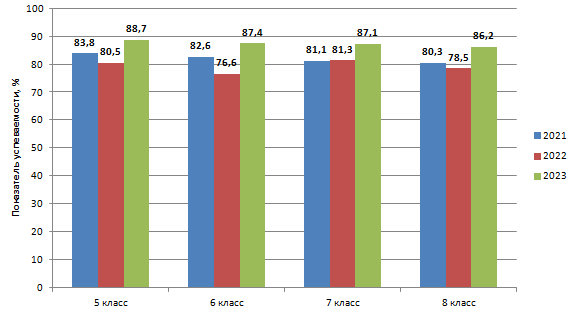 3. При сопоставлении муниципальных показателей успеваемости по результатам ВПР-2023 по русскому языку с региональными и федеральными показателями (диаграмма 26) можно увидеть, что во всех параллелях 5–8 классов показатели успеваемости выше региональных и федеральных показателей.Диаграмма 26Показатели успеваемости по результатам ВПР-2023 по русскому языкув сравнении с региональными и федеральными показателями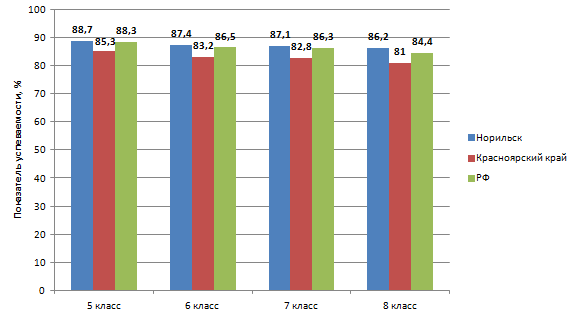 4. Отмечается рост показателей качества ВПР-2023 в параллелях 5 – 8 классов (диаграмма 27). Самое большое повышение показателя качества в параллели 6-х классов (на 10,9% по сравнению с 2022 годом). Самый низкий показатель качества (38,4%) в параллели 7-х классов, самый высокий – в параллелях 5-х и 8-х классов (46,3%). Только в параллели 7-х классов можно отметить рост показателя качества в течение трех лет.Диаграмма 27Динамика муниципальных показателей качества ВПР-2021, ВПР-2022 и ВПР-2023 по русскому языку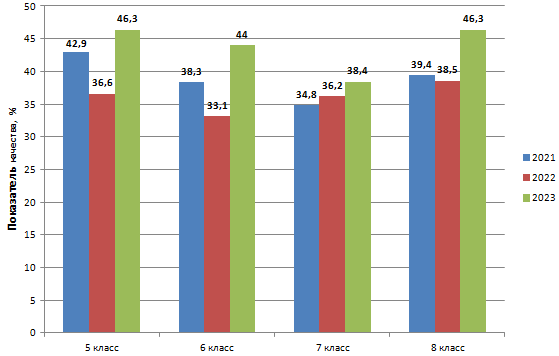 5. При сопоставлении муниципальных показателей качества ВПР-2023 по русскому с региональными и федеральными показателями (диаграмма 28) можно увидеть, что во всех параллелях 5–8 классов показатели качества выше региональных и федеральных показателей.Диаграмма 28Показатели качества по результатам ВПР-2023 по русскому языкув сравнении с региональными и федеральными показателями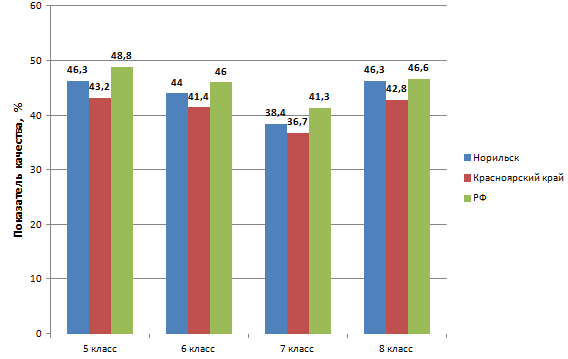 ПРЕДЛОЖЕНИЯ:МБУ «Методический центр»:Довести до сведения учителей русского языка результаты ВПР по русскому языку 2023 года. Ознакомить педагогов с представленным аналитико-методическим материалом, обращая особое внимание на пробелы в подготовке школьников по русскому языку при выполнении заданий базового уровня сложности.Запланировать в 2023-2024 учебном году семинары-практикумы по рассмотрению проблемных вопросов методики и практики преподавания курса русского языка в 5-8 классах, выявленных по результатам анализа выполнения ВПР обучающимися МБ(А)ОУ г. Норильска в 2023 году. Привлечь к проведению семинаров учителей русского языка, продемонстрировавших высокие показатели качества подготовки обучающихся по результатам ВПР-2023. Организовать работу с учителями русского языка тех МБ(А)ОУ, которые по результатам ВПР-2023 по русскому языку попали в список школ с низкими результатами обучения. Работу спланировать с учетом результатов ВПР МБ(А)ОУ, выявленных профессиональных дефицитов учителей и уровня достижения планируемых результатов обучения школьников.Запланировать семинары-практикумы для руководителей ШМО и заместителей директоров по вопросам проведения анализа результатов ВПР и использования результатов анализа ВПР в организации образовательной деятельности МБ(А)ОУ.Администрации МБ(А)ОУ:Организовать проведение анализа результатов ВПР-2023. Ознакомить педагогов с представленным аналитико-методическим материалом, обращая особое внимание:на пробелы в подготовке школьников при выполнении заданий ВПР по русскому языку;на обязательную организацию диагностики и мониторинга знаний и умений обучающихся;на планирование работы учителя с группами школьников с различным уровнем подготовки по русскому языку;на организацию обобщающего повторения в 5-8-х классах. Определить на основании анализа результатов ВПР-2023 в МБ(А)ОУ проблемные точки в подготовке обучающихся по русскому языку и спланировать работу по их устранению. При составлении и проведении административных проверочных работ учесть результаты ВПР-2023, сделать акцент на заданиях, с которыми учащиеся плохо справились. Чтобы результаты школьных работ и ВПР были сопоставимы, административные проверочные работы должны иметь такую же структуру, как и ВПР.Включить в план внутришкольного контроля мероприятия, которые позволят оценить, насколько ученики лучше стали справляться с заданиями, сходными с заданиями ВПР.Уделить внимание обучению педагогов, повышению их квалификации: направить учителей на КПК, треки, конференции, круглые столы и т.д.Провести анализ эффективности принятых мер по организации образовательного процесса в общеобразовательном учреждении на уровне основного общего образования на основе результатов ВПР в конце 2023-2024 учебного года.Усилить информационно-образовательную работу среди учащихся и родителей в связи с подготовкой к ВПР 2024 года.  Учителям русского языка МБ(А)ОУ:Провести анализ результатов ВПР по русскому языку для каждого обучающегося, класса, каждой параллели. В результате проведенного анализа определить проблемные поля, дефициты в виде несформированных планируемых результатов для каждого обучающегося, класса, параллели. Результаты анализа оформить в виде аналитических справок. В соответствии с этим выработать стратегию ликвидации дефицитов в подготовке по русскому языку.Внести в соответствующие разделы рабочей программы (планируемые результаты, содержание учебного предмета, тематическое планирование с указанием количества часов, отводимых на освоение каждой темы) необходимые изменения, направленные на формирование и развитие несформированных умений, видов деятельности, характеризующих достижение планируемых результатов освоения основной образовательной программы основного общего образования, которые содержатся в обобщенном плане варианта проверочной работы по русскому языку. По результатам анализа спланировать коррекционную работу с обучающимися по устранению выявленных пробелов: организовать сопутствующее повторение на уроках, ввести в план урока проведение индивидуальных тренировочных упражнений для отдельных обучающихся.На каждом уроке уделять внимание формированию у обучающихся орфографических и пунктуационных навыков, навыков языкового разбора.Регулярно проводить работу над ошибками, допущенными учащимися (фронтальную и индивидуальную).Уделять больше внимания анализу текста, формированию умений находить в тексте требуемую информацию, определять главную мысль, находить ключевые слова, составлять план текста, анализировать текст с точки зрения его принадлежности к функционально-смысловому типу речи. Использовать тренинговые задания, ресурсы сайта «СДАМ ГИА: РЕШУ ВПР, ОГЭ, ЕГЭ, ГВЭ и ЦТ» (https://sdamgia.ru/) для подготовки к ВПР-2024 и ликвидации затруднений обучающихся, выявленных в ходе анализа результатов ВПР-2023 по русскому языку.Регулярно организовывать проведение диагностических работ по пройденным разделам с целью выявления затруднений, которые остались у обучающихся.9. Продолжить работу над выработкой у учащихся навыков самопроверки и самоконтроля.Методист МБУ «Методический центр» 			                                   Т.В. ВдовинаКлассКоличество обучающихся52145621627211582019Итого:8441Количество обучающихся, выполнявших ВПР"2""3""4""5"Средний баллУспеваемость, %Качество, %Норильск214511,2842,3835,3810,963,588,746,3Красноярский край3226514,6642,1932,5610,593,485,343,2РФ146012911,7439,4535,8212,993,588,348,8ПредметРУССКИЙ ЯЗЫК-2023РУССКИЙ ЯЗЫК-2023РУССКИЙ ЯЗЫК-2023РУССКИЙ ЯЗЫК-2023РУССКИЙ ЯЗЫК-2023РУССКИЙ ЯЗЫК-2023РУССКИЙ ЯЗЫК-2023РУССКИЙ ЯЗЫК-2023МБ(А)ОУ5 класс5 класс5 класс5 класс5 класс5 класс5 класс5 классМБ(А)ОУКоличество обучающихся, выполнявших ВПР"2""3""4""5"Средний баллУспеваемость, %Качество, %Гимназия № 1682,9447,0632,3517,653,697,150,0Гимназия № 4629,6845,1638,716,453,490,345,2Гимназия № 51067,5546,2335,8510,383,592,546,2Гимназия № 77422,9732,4333,7810,813,377,044,6Гимназия № 11482,0820,8354,1722,924,097,977,1Гимназия № 48567,1444,6437,510,713,592,948,2Лицей № 3818,6433,3341,9816,053,791,458,0СШ № 14814,5845,8333,336,253,385,439,6СШ № 3519,843,1429,4117,653,590,247,1СШ № 64810,422547,9216,673,789,664,6СШ № 85717,5447,3733,331,753,282,535,1СШ № 94214,2933,3330,9521,433,685,752,4СШ № 138716,0939,0834,4810,343,483,944,8СШ № 1465043,0836,92203,8100,056,9СШ № 164916,3348,9824,4910,23,383,734,7СШ № 173218,755028,133,133,281,331,3СШ № 206915,9427,5440,5815,943,684,156,5СШ № 21541,8540,7437,0420,373,898,257,4СШ № 23602038,3326,67153,480,041,7СШ № 248062,52512,53,5100,037,5СШ № 27424,7638,145,2411,93,695,257,1СШ № 288817,0545,4529,557,953,383,037,5СШ № 295512,7347,2729,0910,913,487,340,0СШ № 306811,7632,3538,2417,653,688,255,9СШ № 31466,5260,8730,432,173,393,532,6СШ № 32539,4349,0637,743,773,490,641,5СШ № 33519,837,2543,149,83,590,252,9СШ № 36496,1232,6551,0210,23,793,961,2СШ № 37639,5250,7931,757,943,490,539,7СШ № 3813810,8747,136,235,83,489,142,0СШ № 395322,6450,9426,4203,077,426,4СШ № 406016,6758,3321,673,333,183,325,0СШ № 41687,3541,1842,658,823,592,751,5СШ № 42358,5742,8634,2914,293,591,448,6СШ № 435420,3735,1931,4812,963,479,644,4СШ № 45573,5156,1433,337,023,496,540,4№Проверяемые уменияУровень сложностиРФКрасноярский крайгород Норильск1К1Соблюдение орфографических норм.Б59,725657,981К2Соблюдение пунктуационных норм.Б55,5852,0255,181К3Правильность списывания текста.Б90,2489,2190,722К1Выполнение фонетического разбора.Б53,9449,4149,572K2Выполнение морфемного разбора (по составу).Б80,0978,2181,132К3Выполнение морфологического разбора.Б47,743,0845,072К4Выполнение синтаксического разбора предложения.Б51,6647,2549,343Постановка ударения в словах.Б73,0969,5775,434.1Указание части речи над каждым словом в предложении.Б74,5771,875,634.2Указание отсутствующих в предложении частей речи.Б54,150,4351,315.1.Распознавание предложения с прямой речью и расстановка знаков препинания в нём.Б56,3552,6759,675.2Составление схемы предложения с прямой речью.Б44,1640,7947,416.1Распознавание предложения, в котором необходимо поставить запятую, постановка знаков препинания в предложении (предложение с обращением).Б60,0456,2861,316.2Объяснение основания выбора предложения, в котором необходимо поставить запятую/запятые (предложение с обращением).Б50,6246,9451,147.1Распознавание предложения, в котором необходимо поставить запятую, постановка знаков препинания в предложении (сложное предложение).Б56,1653,7555,947.2Объяснение основания выбора предложения, в котором необходимо поставить запятую/запятые (сложное предложение).Б45,5642,9843,928Определение основной мысли текста.Б50,2446,5643,789Нахождение в тексте требуемой информации, оформление речевого высказывания с соблюдением правописных норм, норм построения предложения и словоупотребления.Б52,0250,5244,2210Определение типа речи.Б48,9846,4947,0911Распознавание конкретного слова по его
лексическому значению с опорой на указанный в задании контекст.Б69,7667,5866,1512Нахождение к слову антонима с опорой на указанный в задании контекстБ83,0282,280,93Всего заданий – 12, из них Б – 12.Максимальный балл – 45.Время выполнения проверочной работы – 60 минут.Всего заданий – 12, из них Б – 12.Максимальный балл – 45.Время выполнения проверочной работы – 60 минут.Всего заданий – 12, из них Б – 12.Максимальный балл – 45.Время выполнения проверочной работы – 60 минут.Всего заданий – 12, из них Б – 12.Максимальный балл – 45.Время выполнения проверочной работы – 60 минут.Всего заданий – 12, из них Б – 12.Максимальный балл – 45.Время выполнения проверочной работы – 60 минут.Всего заданий – 12, из них Б – 12.Максимальный балл – 45.Время выполнения проверочной работы – 60 минут.Количество обучающихся, выполнявших ВПР"2""3""4""5"Средний баллУспеваемость, %Качество, %Норильск216212,6343,3434,379,673,487,444,0Красноярский край3196716,7841,8332,628,773,383,241,4РФ143625813,5440,4635,8210,183,486,546,0ПредметРУССКИЙ ЯЗЫК-2023РУССКИЙ ЯЗЫК-2023РУССКИЙ ЯЗЫК-2023РУССКИЙ ЯЗЫК-2023РУССКИЙ ЯЗЫК-2023РУССКИЙ ЯЗЫК-2023РУССКИЙ ЯЗЫК-2023РУССКИЙ ЯЗЫК-2023МБ(А)ОУ6 класс6 класс6 класс6 класс6 класс6 класс6 класс6 классМБ(А)ОУКоличество обучающихся, выполнявших ВПР"2""3""4""5"Средний баллУспеваемость, %Качество, %Гимназия № 1741,3556,7639,192,73,498,741,9Гимназия № 439035,938,4625,643,9100,064,1Гимназия № 5966,2539,5841,6712,53,693,854,2Гимназия № 77414,8639,1935,1410,813,485,146,0Гимназия № 11365,5644,4438,8911,113,694,450,0Гимназия № 484814,5841,672518,753,585,443,8Лицей № 3822,4436,5941,4619,513,897,661,0СШ № 16810,2941,1839,718,823,589,748,5СШ № 3565,3628,5757,148,933,794,666,1СШ № 6745,4148,6541,894,053,494,645,9СШ № 85918,6457,6316,956,783,181,423,7СШ № 9659,2346,1538,466,153,490,844,6СШ № 1310419,2351,9224,044,813,180,828,9СШ № 1456041,07508,933,7100,058,9СШ № 1650164428123,484,040,0СШ № 174610,8745,6532,6110,873,489,143,5СШ № 208224,3937,830,497,323,275,637,8СШ № 21543,735,195011,113,796,361,1СШ № 233324,2430,330,315,153,475,845,5СШ № 2480752503,3100,025,0СШ № 27368,3355,5630,565,563,391,736,1СШ № 2810113,8639,629,716,833,586,146,5СШ № 296515,3855,3824,624,623,284,629,2СШ № 30729,7234,7238,8916,673,690,355,6СШ № 315025434103,598,044,0СШ № 325715,7961,421,051,753,184,222,8СШ № 335728,0736,8431,583,513,171,935,1СШ № 36549,2646,329,6314,813,590,744,4СШ № 375084438103,592,048,0СШ № 3811526,0934,7833,915,223,273,939,1СШ № 396220,975024,194,843,179,029,0СШ № 404337,2151,1611,6302,762,811,6СШ № 41559,0927,2741,8221,823,890,963,6СШ № 423613,8941,6730,5613,893,486,144,5СШ № 435715,7929,8245,618,773,584,254,4СШ № 45486,2556,2533,334,173,493,837,5№Проверяемые уменияУровень сложностиРФКрасноярский крайгород Норильск1К1Соблюдение орфографических норм.Б58,5255,554,541К2Соблюдение пунктуационных норм.Б62,1259,659,761К3Правильность списывания текста.Б92,5192,4391,742К1Выполнение морфемного разбора.Б87,7286,9789,592K2Выполнение словообразовательного разбора.Б66,8163,5264,852К3Выполнение морфологического разбора.Б45,8542,7742,612К4Выполнение синтаксического разбора предложения.Б59,2555,4358,053.1Нахождение слова, в котором не совпадает количество букв и звуков.Б76,1873,1476,183.2Объяснение причины несовпадения количества букв и звуков в слове.Б64,661,3465,864Постановка ударения в словах.Б72,5571,7576,395Указание части речи над каждым словом в предложении.Б70,0767,7572,316Нахождение ошибки в образовании формы слова, запись правильного варианта формы слова.Б58,8955,0458,837.1Распознавание предложения с
подлежащим и сказуемым,
выраженными существитель-ными в именительном
падеже.Б82,9280,4483,127.2Обоснование выбора предложения, в котором необходимо поставить тире (предложения с подлежащим и сказуемым, выраженными существительными в именительном падеже).Б52,7847,953,618.1Распознавание предложения с
обращением, однородными
членами, двумя грамма-тическими основами.Б65,4661,7465,688.2Обоснование выбора предложения, в котором необходимо поставить запятые (предложения с обращениями, однородными членами, сложное предложение).Б59,8255,8260,559Определение основной мысли текста.Б50,6347,8347,5710Составление плана текста.Б60,3959,260,3911Нахождение в тексте требуемой информации, оформление речевого высказывания с соблюдением правописных норм, норм построения предложения и словоупотребления.Б62,3761,2762,2812.1Распознавание лексического значения слова в данном контексте.Б63,8763,0161,8412.2Составление предложения, в контексте которого данное многозначное слово употребляется в другом значении.Б47,3746,1944,5413.1Распознавание стилистической окраски слова.Б48,745,5854,0213.2Подбор синонима к слову.Б60,8559,9358,0514.1Объяснение значения фразеологизма.Б60,0758,1958,5614.2Описание ситуации, в которой будет уместно употребление данного фразеологизма.Б46,9346,2444,5Всего заданий – 14, из них Б – 14.
Время выполнения проверочной работы – 90 минут. 
Максимальный балл – 51.Всего заданий – 14, из них Б – 14.
Время выполнения проверочной работы – 90 минут. 
Максимальный балл – 51.Всего заданий – 14, из них Б – 14.
Время выполнения проверочной работы – 90 минут. 
Максимальный балл – 51.Всего заданий – 14, из них Б – 14.
Время выполнения проверочной работы – 90 минут. 
Максимальный балл – 51.Всего заданий – 14, из них Б – 14.
Время выполнения проверочной работы – 90 минут. 
Максимальный балл – 51.Всего заданий – 14, из них Б – 14.
Время выполнения проверочной работы – 90 минут. 
Максимальный балл – 51.Количество обучающихся, выполнявших ВПР"2""3""4""5"Средний баллУспеваемость, %Качество, %Норильск211512,9148,6531,916,523,387,138,4Красноярский край3119717,2546,0330,586,143,382,836,7РФ138380713,7344,9333,837,53,486,341,3ПредметРУССКИЙ ЯЗЫК-2023РУССКИЙ ЯЗЫК-2023РУССКИЙ ЯЗЫК-2023РУССКИЙ ЯЗЫК-2023РУССКИЙ ЯЗЫК-2023РУССКИЙ ЯЗЫК-2023РУССКИЙ ЯЗЫК-2023РУССКИЙ ЯЗЫК-2023МБ(А)ОУ7 класс7 класс7 класс7 класс7 класс7 класс7 класс7 классМБ(А)ОУКоличество обучающихся, выполнявших ВПР"2""3""4""5"Средний баллУспеваемость, %Качество, %Гимназия № 11023,9253,9236,275,883,496,142,2Гимназия № 4559,0921,8250,9118,183,890,969,1Гимназия № 58810,2348,8630,6810,233,489,840,9Гимназия № 7829,7658,5424,397,323,390,231,7Гимназия № 11224,555031,8213,643,595,545,5Гимназия № 486214,5233,8737,114,523,585,551,6Лицей № 3577,0233,3345,6114,043,793,059,7СШ № 15545,4525,4521,827,272,954,629,1СШ № 3478,5140,4344,686,383,591,551,1СШ № 68516,4743,5332,947,063,383,540,0СШ № 86116,3952,4622,958,23,283,631,2СШ № 95810,3441,3844,833,453,489,748,3СШ № 137320,5553,4220,555,483,179,526,0СШ № 14641,5651,5640,636,253,598,446,9СШ № 164413,645029,556,823,386,436,4СШ № 173917,9546,1528,217,693,382,135,9СШ № 20602548,33251,673,075,026,7СШ № 2147031,9159,578,513,8100,068,1СШ № 236114,7531,1542,6211,483,585,354,1СШ № 24119,0954,5527,279,093,490,936,4СШ № 275712,2843,8636,847,023,487,743,9СШ № 28751658,67205,333,184,025,3СШ № 294219,0545,2430,954,763,281,035,7СШ № 305812,0744,8337,935,173,487,943,1СШ № 3160061,67308,333,5100,038,3СШ № 324710,6476,612,7703,089,412,8СШ № 336328,5746,0323,811,593,071,425,4СШ № 365710,5350,8835,093,513,389,538,6СШ № 37517,8462,7527,451,963,292,229,4СШ № 388911,2451,6931,465,623,388,837,1СШ № 396118,0363,9318,0303,082,018,0СШ № 405113,7364,7121,5703,186,321,6СШ № 41708,5738,5742,86103,591,452,9СШ № 42504682443,396,028,0СШ № 435717,5452,6329,8203,182,529,8СШ № 455412,965029,637,413,387,037,0№Проверяемые уменияУровень сложностиРФКрасноярский крайгород Норильск1K1Соблюдение орфографических норм.Б61,4758,6258,661K2Соблюдение пунктуационных норм.Б49,1644,849,191K3Правильность списывания текста.Б93,2292,8891,492K1Выполнение морфемного разбора.Б82,5382,5185,892K2Выполнение словообразовательного разбора.Б61,9258,7564,712K3Выполнение морфологического разбора.Б49,2546,2148,792K4Выполнение синтаксического разбора предложения.Б59,4355,4359,863.1Распознавание предложений, в которых выделенные слова являются предлогами.Б59,8657,0459,573.2Правильное написание предлогов.Б50,4447,5350,544.1Распознавание предложений, в которых выделенные слова являются союзами.Б62,2958,8462,224.2Правильное написание союзов.Б61,4558,5763,265Постановка ударения в словах.Б72,8572,5274,186Распознавание предложений, в которых допущены грамматические ошибки, запись исправленных вариантов предложений.  Б46,164346,957.1Распознавание предложения с причастным оборотом, деепричастным оборотом; постановка запятых в предложении с причастным оборотом, деепричастным оборотом.Б65,5461,7165,397.2Обоснование выбора предложения, в котором необходимо поставить запятую (предложения с причастными, деепричастными оборотами).Б48,5444,7252,018.1Распознавание предложения с деепричастным оборотом, обращением; постановка знаков препинания в предложении с деепричастным оборотом, обращением.Б72,0469,6771,588.2Обоснование выбора предложения, в котором необходимо поставить запятые (предложения с обращениями, причастными, деепричастными оборотами).Б52,5948,3255,089Определение основной мысли текста.Б53,550,249,2910Определение типа речи.Б63,960,7960,1411.1Нахождение в тексте требуемой информации, оформление речевого высказывания с соблюдением правописных норм, норм построения предложения и словоупотребления.Б58,356,3953,1211.2Нахождение в тексте ключевых слов и словосочетаний, подтверждающих ответ на вопрос.Б40,5640,935,2912Распознавание лексического значения слова с опорой на указанный в задании контекст.Б74,4273,0673,4313.1Распознавание стилистически окрашенного слова.Б62,8959,4159,0513.2Подбор синонима к слову.Б52,949,3152,3914Объяснение значения пословицы, создание речевого высказывания в письменной форме с учетом норм построения предложения и словоупотребления.Б65,165,7862,96Всего заданий – 14, из них Б – 14.
Время выполнения проверочной работы – 90 минут. 
Максимальный балл – 47.Всего заданий – 14, из них Б – 14.
Время выполнения проверочной работы – 90 минут. 
Максимальный балл – 47.Всего заданий – 14, из них Б – 14.
Время выполнения проверочной работы – 90 минут. 
Максимальный балл – 47.Всего заданий – 14, из них Б – 14.
Время выполнения проверочной работы – 90 минут. 
Максимальный балл – 47.Всего заданий – 14, из них Б – 14.
Время выполнения проверочной работы – 90 минут. 
Максимальный балл – 47.Всего заданий – 14, из них Б – 14.
Время выполнения проверочной работы – 90 минут. 
Максимальный балл – 47.Количество обучающихся, выполнявших ВПР"2""3""4""5"Средний баллУспеваемость, %Качество, %Норильск201913,7739,9737,998,273,486,246,3Красноярский край2974418,9738,1935,367,483,381,042,8РФ132557615,5737,837,958,673,484,446,6ПредметРУССКИЙ ЯЗЫК-2023РУССКИЙ ЯЗЫК-2023РУССКИЙ ЯЗЫК-2023РУССКИЙ ЯЗЫК-2023РУССКИЙ ЯЗЫК-2023РУССКИЙ ЯЗЫК-2023РУССКИЙ ЯЗЫК-2023РУССКИЙ ЯЗЫК-2023МБ(А)ОУ8 класс8 класс8 класс8 класс8 класс8 класс8 класс8 классМБ(А)ОУКоличество обучающихся, выполнявших ВПР"2""3""4""5"Средний баллУспеваемость, %Качество, %Гимназия № 1873,4537,9350,578,053,696,658,6Гимназия № 4378,1124,3235,1432,433,991,967,6Гимназия № 5829,7643,940,246,13,490,246,3Гимназия № 7751633,3346,6743,484,050,7Гимназия № 111915,7921,0542,1121,053,784,263,2Гимназия № 484522,2242,2233,332,223,277,835,6Лицей № 35042260143,896,074,0СШ № 15347,1715,0932,085,663,052,837,7СШ № 350102844183,790,062,0СШ № 67317,8135,6239,736,853,482,246,6СШ № 85717,5457,8915,798,773,282,524,6СШ № 9537,5535,8545,2811,323,692,556,6СШ № 136217,7433,8740,328,063,482,348,4СШ № 14643,1348,4443,754,693,596,948,4СШ № 163716,2218,9262,162,73,583,864,9СШ № 173917,9551,2830,7703,182,130,8СШ № 207226,3941,6731,9403,173,631,9СШ № 21624,845032,2612,93,595,245,2СШ № 235315,0941,5135,857,553,484,943,4СШ № 2410105030103,490,040,0СШ № 27427,1440,4835,7116,673,692,952,4СШ № 288013,75254516,253,686,361,3СШ № 294017,537,532,512,53,482,545,0СШ № 305910,1728,8137,2923,733,789,861,0СШ № 3161047,5442,629,843,6100,052,5СШ № 325915,2562,7122,0303,184,822,0СШ № 336132,7942,6224,5902,967,224,6СШ № 365510,9145,4541,821,823,389,143,6СШ № 37424,7654,7638,12,383,495,240,5СШ № 38988,1647,9639,84,083,491,843,9СШ № 395719,352,6328,0703,180,728,1СШ № 40354045,7114,2902,760,014,3СШ № 41785,1333,3341,0320,513,894,961,5СШ № 42494,0863,2724,498,163,495,932,7СШ № 43602531,6738,3353,275,043,3СШ № 45637,9439,6846,036,353,592,152,4№Проверяемые уменияУровень сложностиРФКрасноярский крайгород Норильск1K1Соблюдение орфографических норм.Б64,0962,6161,061K2Соблюдение пунктуационных норм.Б47,3744,1846,841K3Правильность списывания текста.Б93,5192,9290,142K1Выполнение морфемного разбора.Б86,8486,8990,012K2Выполнение морфологического разбора.Б58,3456,1455,492K3Выполнение синтаксического разбора предложения.Б54,1850,648,243.1Правильное написание с НЕ слов разных частей речи.Б75,9573,8876,623.2Обоснование условий выбора слитного/раздельного написания с НЕ слов разных частей речи.Б39,3136,7841,084.1Правильное написание Н и НН в словах разных частей речи. Б68,7764,7970,234.2Обоснование условий выбора написания Н и НН в словах разных частей речи.Б28,6125,7832,465Постановка ударения в словах.Б75,2875,2178,536Распознавание предложений, в которых допущены грамматические ошибки, запись исправленных вариантов предложений.Б56,7654,3955,17Определение основной мысли текста.Б56,7353,7451,888Анализ текста с точки зрения микротемы, нахождение в тексте требуемой информации, оформление речевого высказывания с соблюдением правописных норм, норм построения предложения и словоупотребления.Б56,0654,0950,179Объяснение значения выражения в заданном контексте, определение вида тропа.Б69,1566,9870,4810Распознавание лексического значения слова с опорой на указанный в задании контекст. Б81,6179,6980,9311.1Распознавание подчини-тельных словосочетаний.Б66,5264,5168,1511.2Определение вида подчинительной связи в словосочетаниях.Б53,952,6358,0312Нахождение в предложении грамматической основы. Б72,1869,3774,3913Определение типа односоставного предложения.Б62,8659,2567,9514.1Нахождение предложения с вводным словом. Б75,1873,7778,4114.2Подбор к данному вводному слову синонима (из той же группы по значению).Б62,2461,4365,3815.1Нахождение предложения с обособленным согласованным определением. Б77,7674,779,4515.2Обоснование условия обособления согласованного определения.Б40,7138,244,7316.1Нахождение предложения с обособленным обстоятельством. Б77,1473,9277,2716.2Обоснование условия обособления обстоятельства.Б48,846,0149,7317Нахождение в ряду других предложений предложения с однородными сказуемыми с опорой на графическую схему. Б86,4686,2187,47Всего заданий – 17, из них Б – 17.
Время выполнения проверочной работы – 90 минут. 
Максимальный балл – 51.Всего заданий – 17, из них Б – 17.
Время выполнения проверочной работы – 90 минут. 
Максимальный балл – 51.Всего заданий – 17, из них Б – 17.
Время выполнения проверочной работы – 90 минут. 
Максимальный балл – 51.Всего заданий – 17, из них Б – 17.
Время выполнения проверочной работы – 90 минут. 
Максимальный балл – 51.Всего заданий – 17, из них Б – 17.
Время выполнения проверочной работы – 90 минут. 
Максимальный балл – 51.Всего заданий – 17, из них Б – 17.
Время выполнения проверочной работы – 90 минут. 
Максимальный балл – 51.